TALLERES POR MEDIDAS DE SALUDMATEMÁTICAS Escribe en letras cada uno de las siguientes cifras:965864903981168260730100Responde: ¿Cuántas unidades hay en 5 centenas,9 centenas y 7 centenas?Lee y responde: El pez esturión vive 100 años, la tortuga gigante 150 años, la ballena azul 80 años, ¿el animal que vive una centena completa de años sería? ¿Por qué?Si sumamos la cantidad de años que vive la tortuga gigante, la ballena azul y pez esturión obtenemos: 160110   330.Completa la tabla de adición  Escribe en los círculos los números que están antes y después del número dado                           46. Escribe el número que se forma en cada caso:300 + 60 + 2 500 + 80 + 3 200 + 90 + 1900 + 40 + 7600 + 17. Completa las secuencias:711-712-680-678Adicionemos 678 – 236 246 – 129 445 – 328438 – 198 9. Resuelvo problemas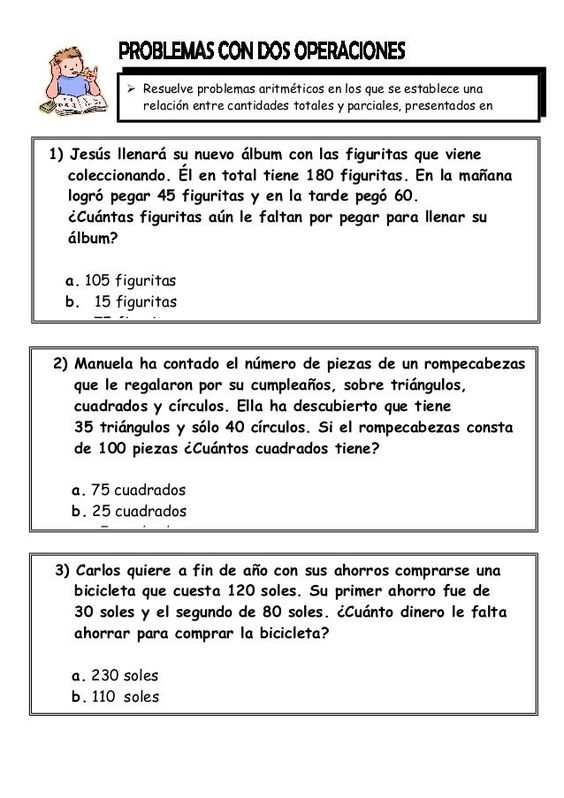 . 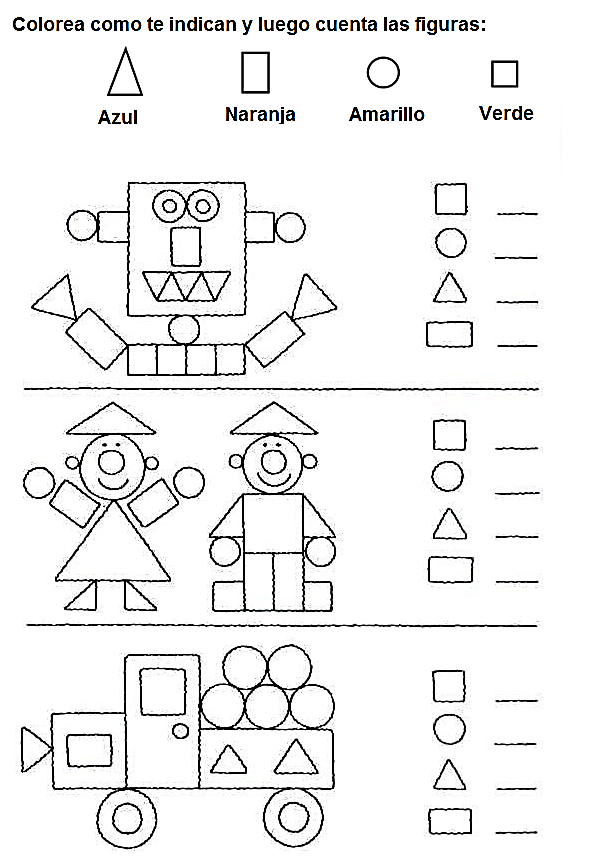 +1342168569963410523416731549039